ALL SERV ICES AND MEETINGS IN OUR FACILITIES ARE CANCELLED UNTIL FURTHER NOTICE.NOTE: JOIN OUR RECORDED OR ONLINE SERVICES ON OUR WEB PAGE BELOW: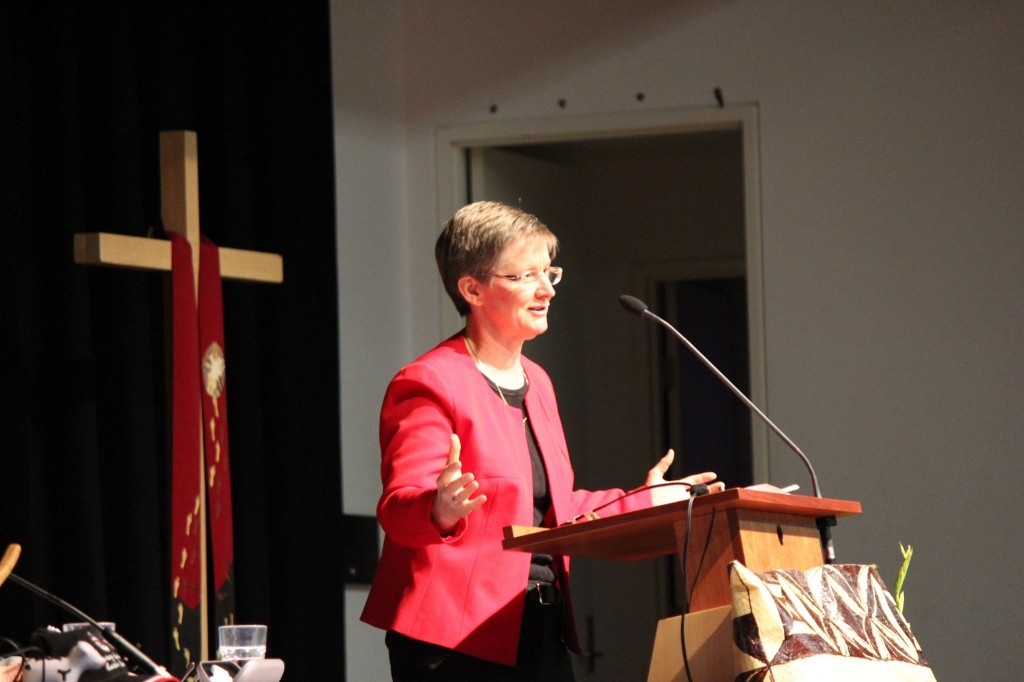 Minister				Rev Kath Merrifield      0409 650 118revkath@ozemail.com.auPastoral Convenor	Rhonda Back   0400 980 977bathers71@optusnet.com.au Email for Newsletter articles	      kiamauc.notices@gmail.comWebsite		Kiama-jamberoo.unitingchurch.org.auFacebook		www.com/kiamajamberoo.unitingchurch/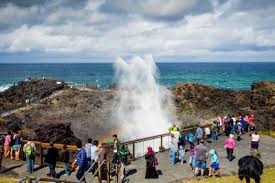 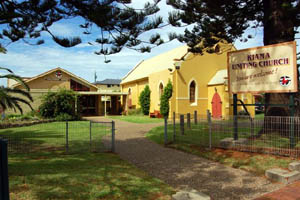 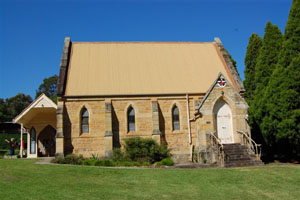 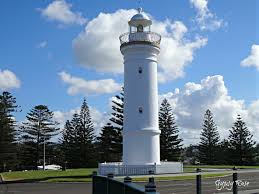 Kiama Jamberoo Uniting ChurchSunday, 24 May 2020Postal Address: PO Box 140 Kiama 2533MESSAGE FROM REV KATH MERRIFIELD
Sunday 10.30am Morning Tea by ZoomThe link to connect via your computer or device is sent out by email each week with the Worship materials.  Please let Kath know if you would like to try joining by phone.  We would love to see you or to hear your voice on the line!Healing ServiceThe Healing Service for May is currently being prepared by Rev Janice Freeston and will be available during the week.  Keep an eye on Facebook and the website.  Please send the link on to any of your friends and family who might appreciate some quieter time for reflection.Ipad / Computer helpWould you like help with using your iPad or computer? Then let Kath know (phone or email).  There are a number of people willing to help out.  We can either organise a time to meet at the church or we can come to your home (appropriately physically distanced) and help get you connected.COVID-19 Update from Synod of NSW/ACTWhile restrictions across the community are beginning to be relaxed, the advice from Synod is that we should not be meeting face-to-face in a large group for the time being.  The latest update and guidelines from the Synod are attached for your information and to help you if you are having conversations with people who normally attend any of the many groups who meet in our facilities.  Please continue to be in touch with one another by phone and email etc, or you could meet with another person and go for a walk or a physically distanced coffee.  Please continue to keep a listening ear open for anyone who might be struggling.Sunday 31 May - PENTECOSTPentecost is the celebration of the Holy Spirit coming to the disciples (Acts 2).  You might like to think about how the Spirit is moving in your life.  Have you been creative during this time of isolation?  Where have you seen God at work?  Could you share your answers by taking a photo or a short video or send something descriptive that we can share during worship?  It would be great to have your responses by the end of Thursday 28 May.And you might also like to wear something red to morning tea that day.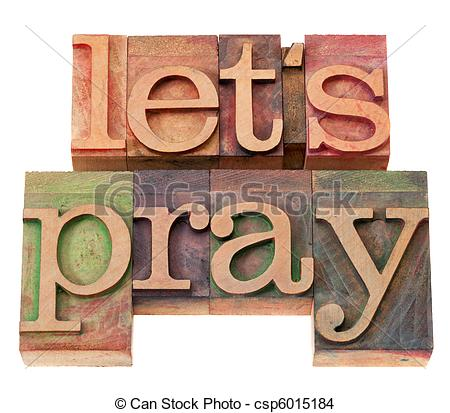 PRAYERS OF THANKSGIVING AND INTERCESSION IN THE TIME OF CORONA VIRUS For the health workers tending the seriously illfor the scientists working on a vaccination for the researchers analysing data and identifying trendsfor the media outlets working to communicate realityfor the supermarket workers, hygiene and sanitation providersfor the good news stories of recoveries and effective planningfor the singing from balconies by locked-down communitiesfor the recognition that isolation doesn’t need to mean lonelinessfor the notes through letterboxes offering help and support for the internet and telephones and technology that connectsfor the awakened appreciation of what is truly importantThanks be to God.For those who are unwell and concerned for loved onesfor those who were already very anxiousfor those immune suppressed or compromisedfor those vulnerable because of underlying conditionsfor those in the ‘most at risk to coronavirus’ categoriesfor those watching their entire income stream dry upfor those who have no choice but to go out to workfor those who are afraid to be at home for those who are more lonely than they've ever beenfor those who are bereaved and grieving.God be their healer, comfort and protection,be their strength, shield and provisionbe their security, safety and close companionAnd raise up your Churchto be your well-washed hands and faithful feet to be present to the painto respond with love in actionif even from a safe distance.God, in your mercy,Hear our prayer.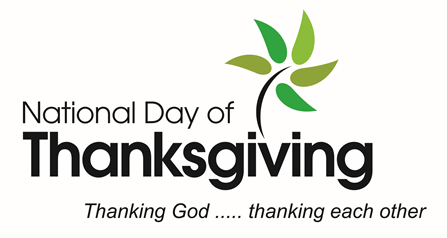 Saturday 30 May 2020 